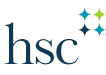 Financial Aid Child Care Allowance 2023-2024Name:	Student ID#:  	You are requesting an adjustment to your cost of attendance. The actual cost for child care will be added to the basic cost of education only if the child care is fully documented. If your children are of age to attend public school, private school education will not be considered. If you are requesting child care funds outside of normal business hours, please provide a written statement of explanation.Please have your child care provider complete ALL of the information below.Children should be 12 years of age or under unless there is an extenuating circumstance.Child Care Provider Name:  	Address: 	Phone Number:	 Name of individual paying for the child care of the above listed child(ren): _________________________________________________________________________________Child Care Provider Printed Name	Child Care Provider Signature	Date++++++++++++++++++++++++++++++++++++++++++++++++++++++++++++++++++++++++++++++STUDENT CERTIFICATION:All information provided is true and complete to the best of my knowledge. If requested by an authorized official, I agree to provide additional documentation necessary to verify my request. I certify that I have read and understand the requirements above.  I certify that I am the person paying for the child care.Student’s signature	Date  	Child’s Full NameAgeCost per MonthDates in child care for the 23-24 aid year (Summer/Fall/Spring)